#65TERBIUMTb65	158.925SONARGROEN LICHTTRIBOLUMINESCENTTerfenol-D, een terbiumlegering, verandert van vorm in magnetische velden en wordt gebruikt in scheepssonarsystemen  en sensoren.Groene terbiumfosforen zorgen voor het groene licht in veel schermen en worden ook gebruikt in trichromatische verlichting.Sommige terbiumverbindingen  zijn triboluminscent (geven licht wanneer ze gebroken zijn).  Ze kunnen worden gebruikt in sensoren.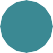 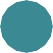 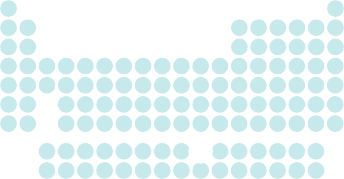 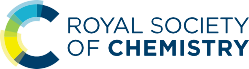 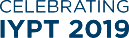 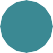 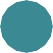 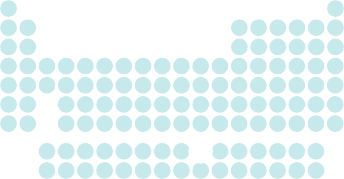 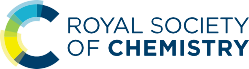 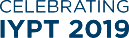 Ci	© 2019 Andy Brunning/Royal Society of Chemistry#IYPT2019